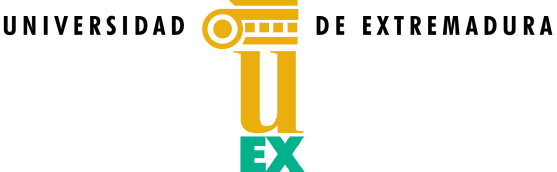 MATRÍCULA CONDICIONAL TÍTULOS PROPIOSD./Dª. ______________________________________________, con DNI ___________________  matriculado/a en el curso _________________________________________________________DECLARO BAJO JURAMENTO que me comprometo a reunir los requisitos de acceso establecidos para el curso a la fecha de finalización del mismo y, en caso de no alcanzarlos, la matrícula será considerada nula a todos los efectos, sin que tengan validez académica las enseñanzas recibidas ni haya derecho a la devolución de las tasas satisfechas, de acuerdo con la “Normativa reguladora de Cursos de formación permanente” de la Universidad de Extremadura.En ____________, a ___________________________(firma del interesado)